00903《健康教育与健康促进》导学方案魏亚妮同学们好，我是榆林市电大你的辅导老师，现在我把2020年春季00903《健康教育与健康促进》这门课程相关学习方法给大家介绍一下，同学们可根据我的详细截图指导进行学习。请大家认真观看导学方案，早日完成学习任务和作业。平台登录方法1、登录国家开放大学网站，网址：http://www.ouchn.cn/ ，进入主页后，然后选择“学生登录”  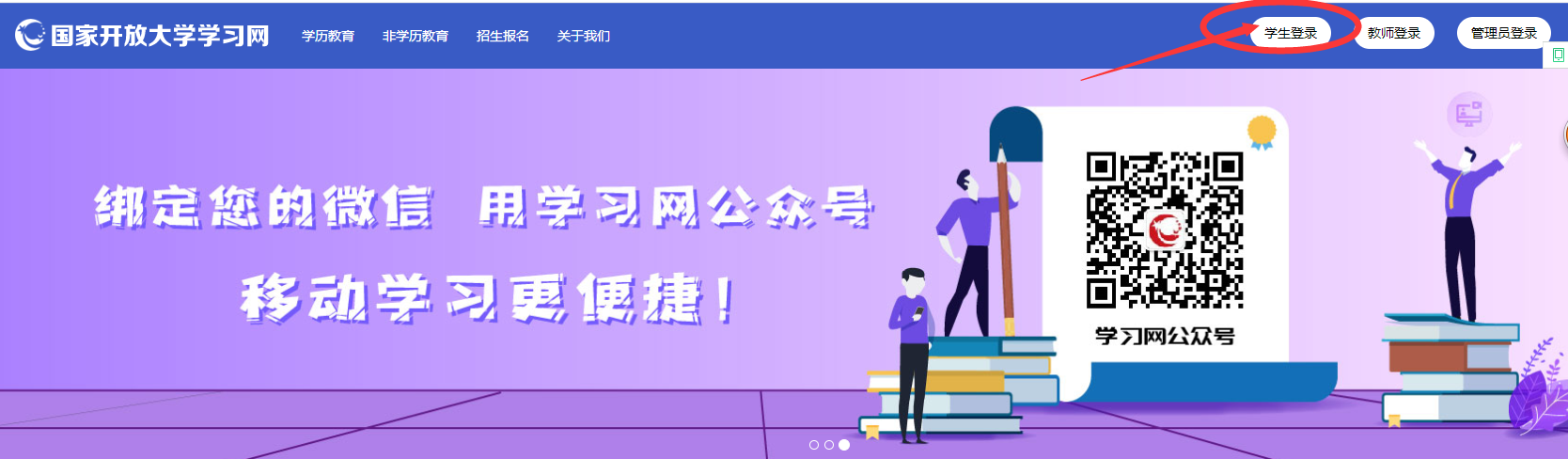 2、在“学生登录”界面输入用户名、密码和验证码。用户名是自己的13位学号，密码是自己的8位出生年月日。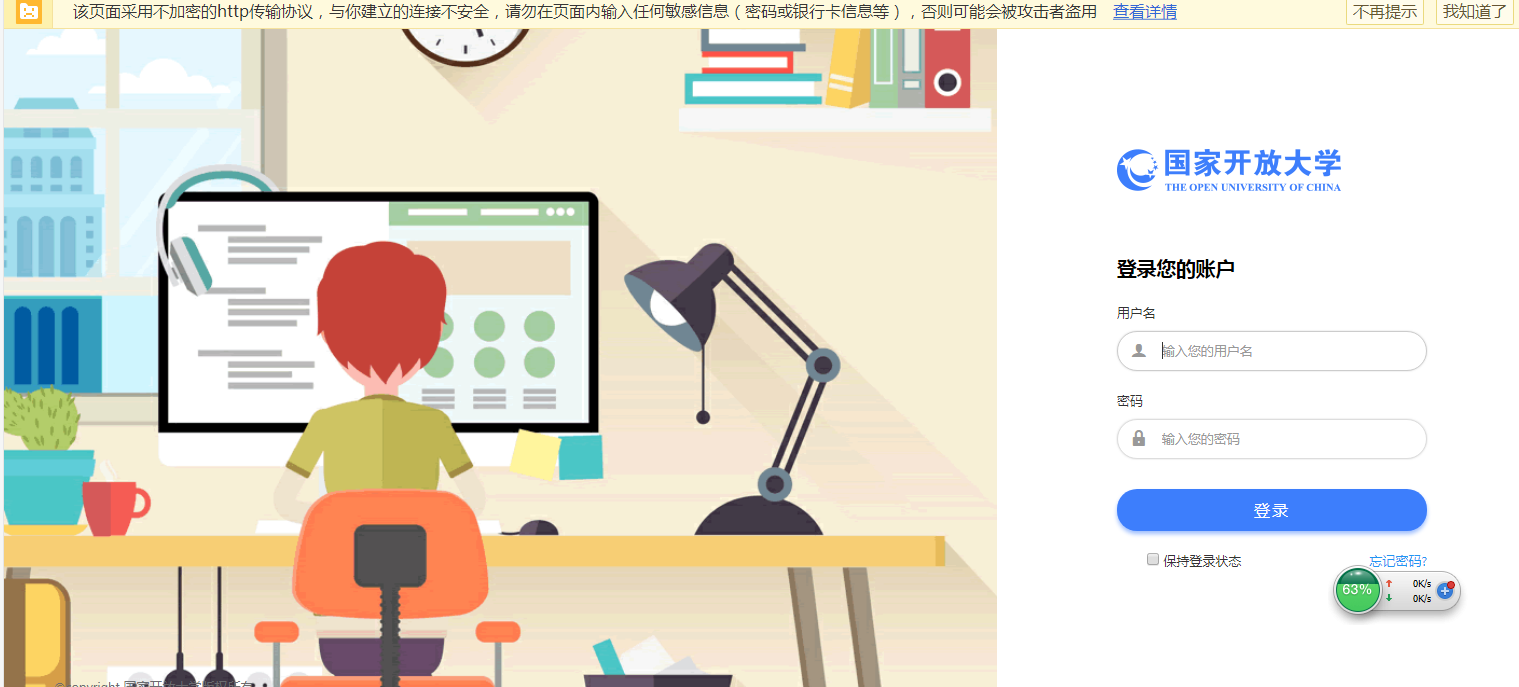 3、进入自己的学习平台网页，点击你准备学习课程旁边的“进入课程”，及可开始对该课程的学习和完成形成性考核任务。课程考核方式及学习方法（一）考核方式1. 考核方式及计分方法 本课程考核采用形成性考核与终结性考试相结合的方式。形成性考核占课程综合成 绩的 50%，终结性考试占课程综合成绩的 50%。课程考核成绩统一采用百分制，即形成性考核、终结性考试、课程综合成绩均采用百分制。课程综合成绩达到 60 分及以上（及 格），可获得本课程相应学分。  2.形成性考核任务的形式及计分方法 本课程的形成性考核满分 100 分，占课程总成绩的 50%，由阶段作业共 4 次，每 次 25 分，共计 100 分。 3. 考试方式及计分方法 闭卷，卷面成绩 100 分，占课程总成绩 50％。 4. 考试时限 90 分钟。学习方法本课程学习建议这也是大家常常关心的问题，希望有一个理想的方法，获得最佳的学习效果。作为老师和一个学习者，我认为学习是一项艰苦的劳动，阅读、理解、思考、实践，哪一个环节都不能少。学科的不同，学习方法也不同，而且每个人元认知以及认知能力不同，从方法上也会各异。其实，真正的学习方法靠自己的学习不断感悟出来的，而没有固定的模式可以套用。因此，在此给大家提一点学习建议：1自学为主：作为一门远程教育课程，需要大家发挥主动性，以自学为主。课程的学习安排呈现了课程的学习内容、内容对应的学时及形考任务，是课程组根据课程整体情况设置的学习工具，建议你结合“学习安排”制定学习计划，以达到最佳学习效果。2有明确的学习目标：这门课程为大家从事健康教育提供必要的理论和方法。3．做好学习计划，循序渐进，按照各周的安排，有序学习。4．学练结合，学用结合：在学习理论的同时，完成相应的学习活动、自测练习，并结合工作实践，这对特定的目标人群，开展健康教育与健康促进计划的设计、实施。大家是在职成人，有一定的工作和生活经历，有自己的学习习惯，相信大家一定会学有所获。如果你在学习过程中遇到了问题：（1）自助答疑：去“常见问题”搜索你关注的问题；（2）论坛答疑：去“交流讨论”区发帖，向学习伙伴们和老师求助；（3）人工答疑：我们有专业的教学团队为你提供学习支持服务。当学习中遇到问题时，去“教师团队”向老师求助，或直接通过课程首页“我要提问”中找到主持教师、辅导老师等的电话或邮箱，向他们寻求帮助。三、完成形考任务方法1、进入自己的学习平台网页，点击你准备学习课程旁边的“进入课程”，及可开始对该课程的学习和完成形成性考核任务。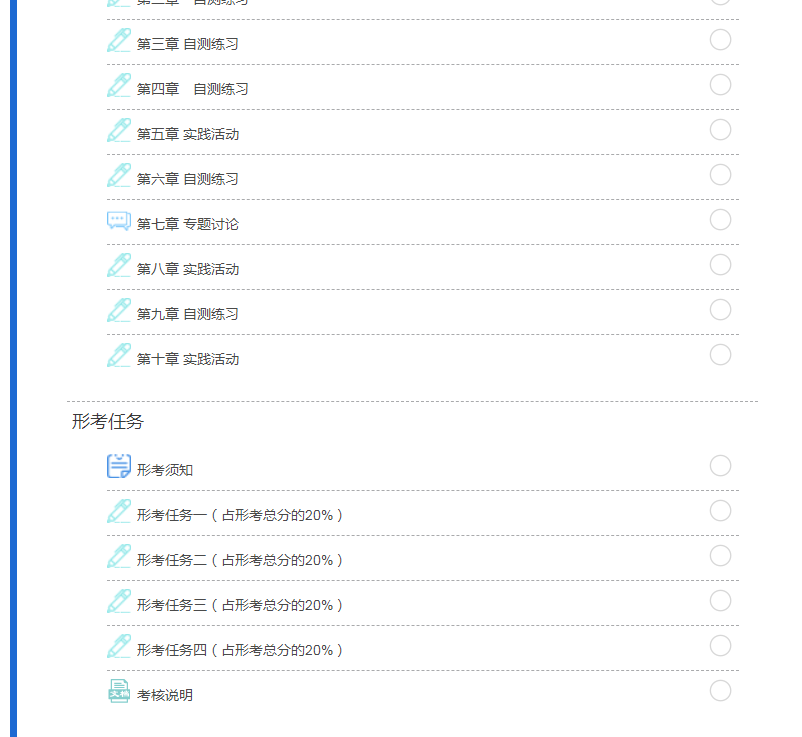 2、每次形考任务做完后，提交所有答案并保存即可。3、温馨提示：查找形成性考核参考答案：可打开“榆林广播电视大学”网站主页：www.ylrtvu.cn/在教学服务栏点击“导学助学”。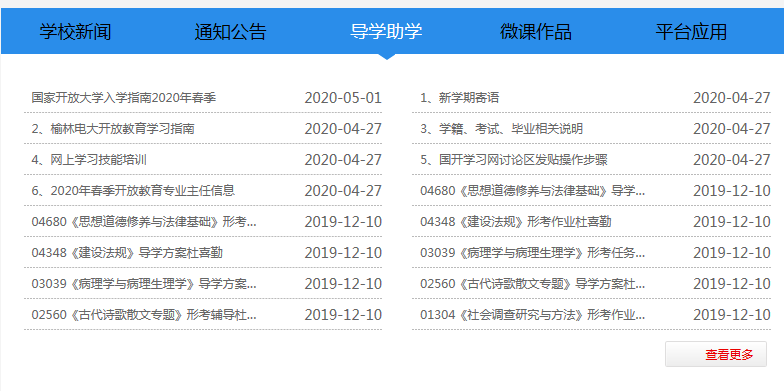 4、在“导学助学” 栏目里，有每门课程的“导学方案” 和“形考辅导（形成性考核作业参考答案）” 。在搜索栏中输入课程名称，即可找到相关课程的形考作业参考答案。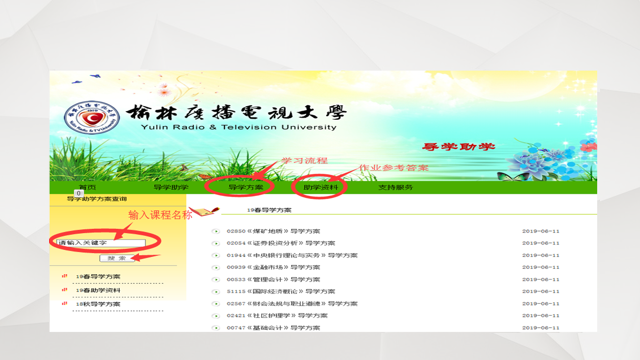 四、论坛发帖方法及要求国开网讨论区发贴子操作步骤1、同上，登录国家开放大学网站，网址：http://www.ouchn.cn/ ，进入自己主页后，点击相关课程后面的“进入课程”。（例如，以下列课程《公共关系学》为例），出现如下界面：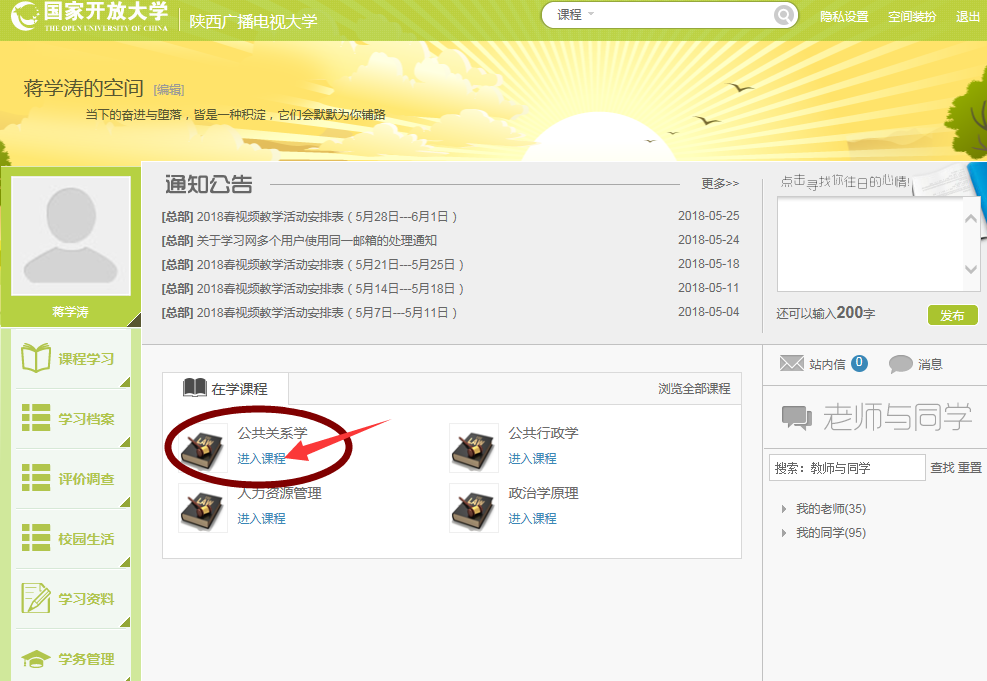 进入课程后，点击“讨论区”，或者是“课程讨论”，进入课程讨论页面。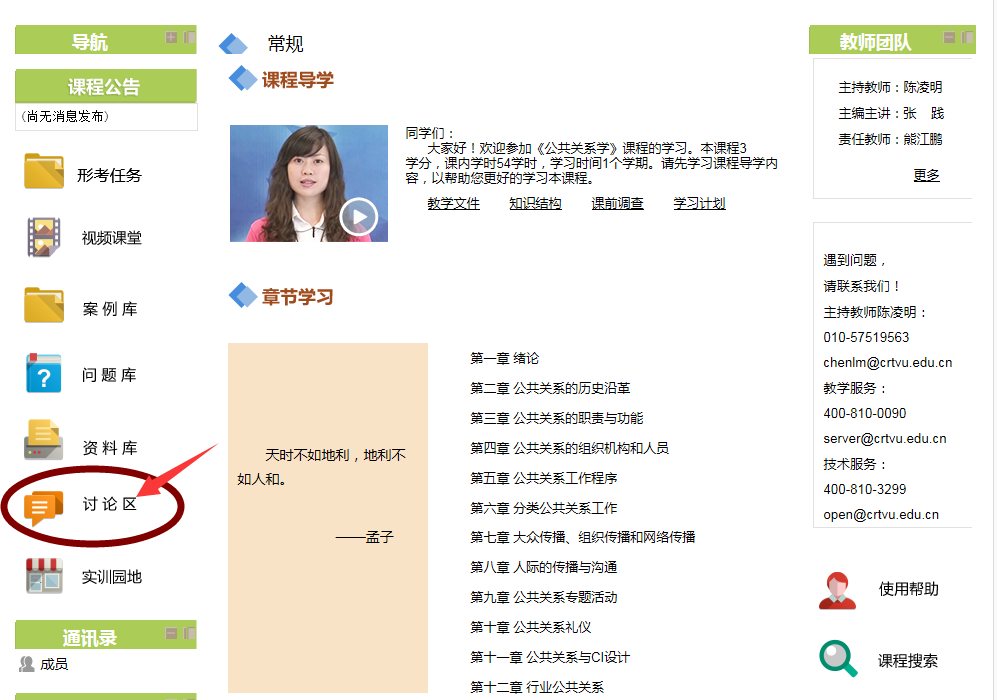 5、点击课程讨论区的“开启一个新话题”。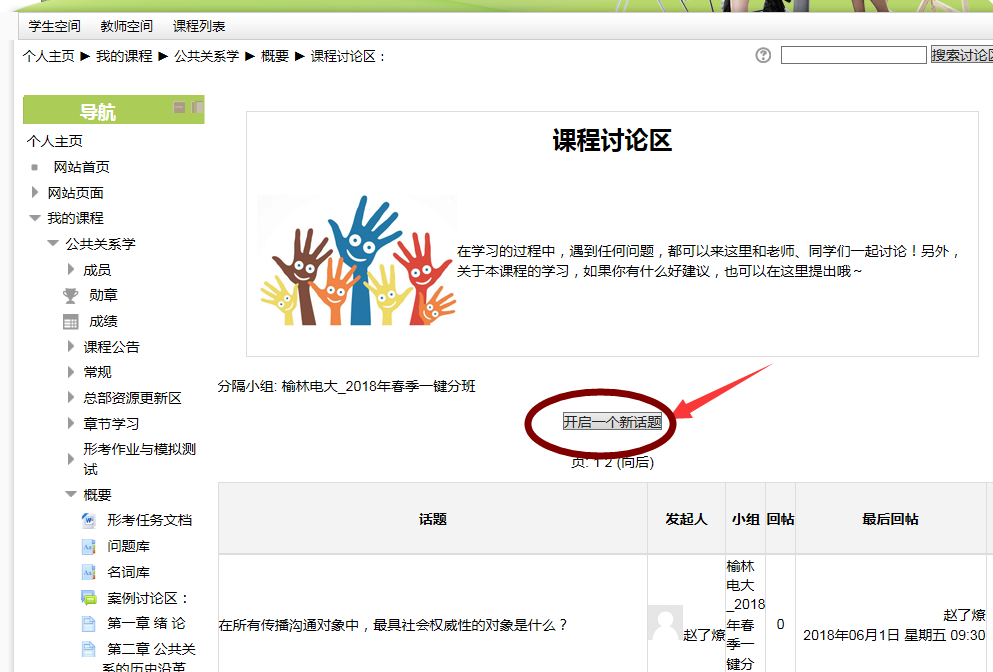 在主题中输入你要提问的问题，在正文处填写问题内容，最后点击“发到讨论区”即可完成发贴子。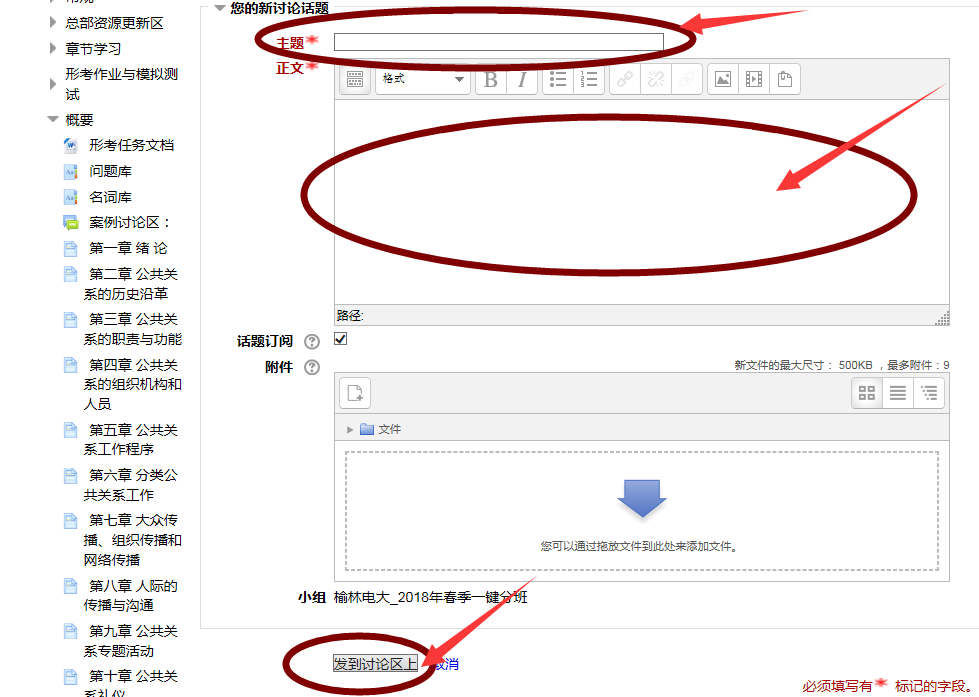 特别提醒：要求每门课程在国开网课程讨论区发10个以上贴子。发完一门课程以后，再选择下一门课程，重复以上操作步骤即可完成发贴。五、导学教师联系方式本课程导学老师为榆林电大分校魏亚妮老师， 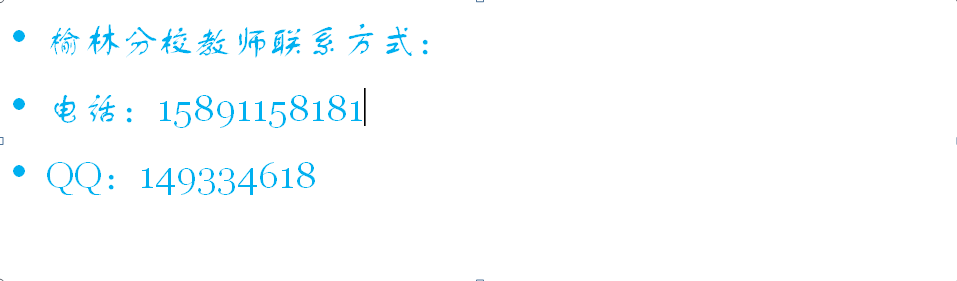 欢迎学习咨询，祝大家学习愉快！